┌                                                            ┐
Уважаемые руководители!В целях обеспечения пожарной безопасности на территории Нытвенского городского округа, защиты жизни и здоровья населения, а также повышения уровня знаний в части соблюдения требований пожарной безопасности гражданами, направляем в Ваш адрес видеоролики по вопросам обеспечения пожарной безопасности, разработанные МЧС России (ссылка для скачивания – https://cloud.mail.ru/public/8KEA/C8YUBcQxw/).На основании вышеизложенного прошу Вас разместить видеоролики на имеющихся ресурсах (интернет-портал, социальные сети, групповые чаты в мессенджерах, социальные кинозалы, образовательные организации, средства массовой информации и др.)Сведения о проведенной работе необходимо предоставить до 16.02.2022. на электронную почту: mvzhitnikova@admnytva.ruНачальник				                                                             Л.В. СкрипникЖитникова Мария Владимировна3-12-52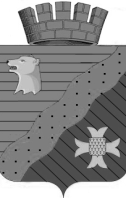 Управление образования администрации Нытвенского городского округа ул. Комсомольская, . Нытва, 617000тел./факс (34 272) 3 06 56E-mail: ruo@admnytva.ruОГРН 1195958043775ИНН/КПП 5916035459/591601001_________________№_______________на №_____________от______________┌                                                                ┐